Игрушки для девочек (посуда, украшения, наборы, аксессуары для кукол – домики, одежда) АртикулТоварФотографияЦена  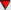 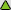 502ДИгрушка Человечек INF9K501007-1-6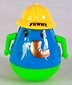 9.32 руб.
Категория*: 4Цена за штукуУ791Утюг в ассортименте У791 (25шт.)15.30 руб.
Категория*: 3Цена за штуку856803ЧКосметика Winx 3198В 856803 (1200шт)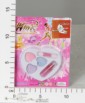 23.89 руб.
Категория*: 4Цена за штуку856804ЧКосметика Winx 3198C 856804 (960шт)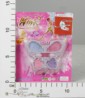 28.44 руб.
Категория*: 4Цена за штукуУ609Ванна для кукол У609 (80шт.)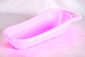 30.60 руб.
Категория*: 3Цена за штукуНИ548177Одежда д/куклы, пакет SD10 (600шт.)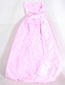 30.86 руб.
Категория*: 4Цена за штукуПМ21009Посуда д/кукол Завтрак 1/50 21009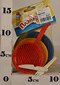 31.00 руб.
Категория*: 3Цена за штукуНИ548234Одежда д/куклы, пакет 867 (600шт.)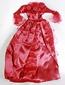 31.07 руб.
Категория*: 4Цена за штукуУ612Утюг У612 (30шт.)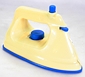 31.62 руб.
Категория*: 3Цена за штукуНИ548179Одежда д/куклы в/п SD14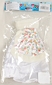 32.21 руб.
Категория*: 4Цена за штукуНИ548337Платье бальное розовое пакет DJ65 (600шт)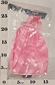 32.77 руб.
Категория*: 4Цена за штукуНИ63522Набор диадема и палочка Королевская 63522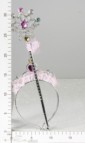 33.49 руб.
Категория*: 4Цена за штукуПМ22010Медицинский набор 22010 (80шт)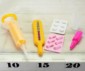 34.15 руб.
Категория*: 3Цена за штукуНИ548301Одежда для куклы в/п SD07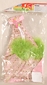 34.77 руб.
Категория*: 4Цена за штукуНИ549345Утюг эл. розовый мини,свет QF330B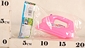 34.81 руб.
Категория*: 4Цена за штукуФ119751ПЛАТЬЕ Д/КУКЛЫ В АСС.6810-14/18-21 EV11423 В ПАК. 26СМ в кор.2*360шт.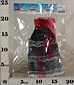 36.37 руб.
Категория*: 4Цена за штукуСТ06008Посуда детская Сахарница (20шт) 06008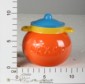 41.30 руб.
Категория*: 3Цена за штукуНИ63518Корона в ассорт. - розов, голуб, фиолет.63518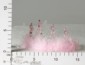 44.65 руб.
Категория*: 4Цена за штукуНП241-1-2Набор бисера цветочек 241-1-2 (240шт)44.88 руб.
Категория*: 4Цена за штуку128-55Одежда д/кукол Модель №128,55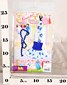 44.90 руб.
Категория*: 3Цена за штукуНИ623918Набор доктора в сумке 3305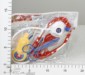 45.60 руб.
Категория*: 4Цена за штукуНИ63517Корона, в ассорт. - розов, голуб, фиолет. 63517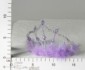 45.67 руб.
Категория*: 4Цена за штукуУ532Корзинка детская (25шт.) У532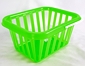 46.92 руб.
Категория*: 3Цена за штукуНИ548542Костюм брючный,красно-желтый,пак.GX002B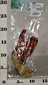 48.24 руб.
Категория*: 4Цена за штукуНИ548541Костюм брючный, розовый в/п GX003A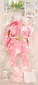 48.24 руб.
Категория*: 4Цена за штукуНП8604А-DНабор косметики с сумочкой 4 вида 8604А-D (144шт)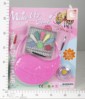 48.35 руб.
Категория*: 4Цена за штукуНИ622710Набор для девочек сумочка и клипсы HY258-90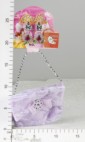 50.52 руб.
Категория*: 4Цена за штукуНИ623964Набор посуды WD-B50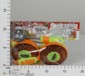 50.52 руб.
Категория*: 4Цена за штукуДК599205Украшения д/девочек на блистере 602-2ABC (480шт)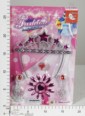 51.05 руб.
Категория*: 4Цена за штукуОР0700Посуда Маринка-3(сетка) 0700 (в/уп.30шт)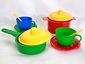 51.12 руб.
Категория*: 3Цена за штукуАртикулТоварФотографияЦена  ПМ21003Посуда д/кукол Набор чашек 1/30 21003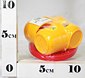 51.54 руб.
Категория*: 3Цена за штукуНИ623965Набор посуды А55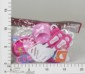 51.84 руб.
Категория*: 4Цена за штукуНПМ156Горшок д/кукол (52шт)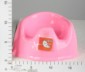 52.18 руб.
Категория*: 3Цена за штукуНИ623628Набор для девочки с украшениями, 2 вида (623628) QS3032-3AB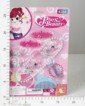 52.60 руб.
Категория*: 4Цена за штукуР0002ПНабор Хозяюшка арт.П0002 (70шт.)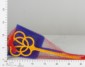 54.00 руб.
Категория*: 3Цена за штукуОС-238Кухонный набор С-238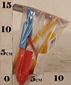 54.42 руб.
Категория*: 3Цена за штукуНИ542884Наб.украшений Косметик Бьюти Гел 321С (192шт.)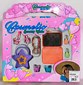 56.03 руб.
Категория*: 4Цена за штукуДК599204Украшения д/девочек на блистере 601-1H (288шт)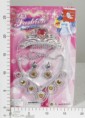 56.15 руб.
Категория*: 4Цена за штукуНИ68827Собачки Мой любимый питомец в ас-те 68827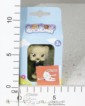 57.14 руб.
Категория*: 4Цена за штуку849267ЧСумочка 9703А-21 849267 (528шт)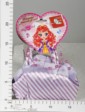 59.06 руб.
Категория*: 4Цена за штукуНИ62971Набор доктора ,8 пред. D001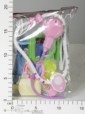 59.98 руб.
Категория*: 4Цена за штукуТНГ816-5Пони в наборе с куклой, 16,40x9,80x14 816-5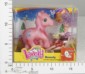 60.80 руб.
Категория*: 4Цена за штукуНИ62946Набор овощей, 7 предметов 820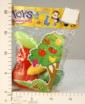 61.68 руб.
Категория*: 4Цена за штукуУ752Игр.набор Золушка (тазик,стир.доска) У752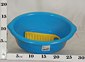 62.22 руб.
Категория*: 3Цена за штуку849269ЧСумочка 9703А-23 849269 (528шт)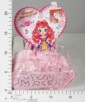 63.00 руб.
Категория*: 4Цена за штукуНИ623632Набор посуды с плитой (623632) 251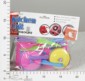 63.57 руб.
Категория*: 4Цена за штуку998-Н21038ЧШар-трансформер д/девочек (берем.) 9907-Z T998-H21038 (512шт)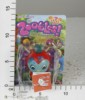 63.70 руб.
Категория*: 4Цена за штукуНИ624413Набор парикмахера. фен, аксесс. 6288В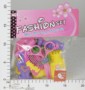 64.14 руб.
Категория*: 4Цена за штукуНПМ433Набор Фрукты (6 предметов в сетке) 433 (50шт)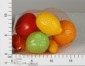 64.83 руб.
Категория*: 3Цена за штукуДК542397Набор украшений д/девочки 1022 (2*96шт)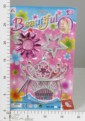 64.91 руб.
Категория*: 4Цена за штукуНИ624424Набор для девочки (624424) 0195АВ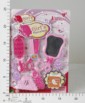 65.27 руб.
Категория*: 4Цена за штукуД7556Наб.доктор пласт.в сумке 2в. 028 (360шт)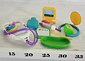 65.38 руб.
Категория*: 4Цена за штукуТНГ2335jПосуда д/кухни 2вид.в/п 2335j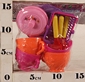 65.52 руб.
Категория*: 4Цена за штукуНИ621924Набор Доктор 1429A пакет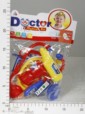 66.79 руб.
Категория*: 4Цена за штукуУ530ДКН (форм. толк.скалк.молот.доск.разд) (14шт.)У530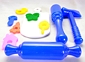 67.32 руб.
Категория*: 3Цена за штуку128-05Одежда д/кукол Модель №128,05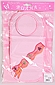 68.15 руб.
Категория*: 3Цена за штукуНПМ155-1Ванная д/кукол голубая малая (32шт)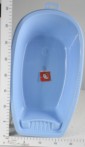 68.89 руб.
Категория*: 3Цена за штукуНПМ155-2Ванная д/кукол розовая малая (32шт)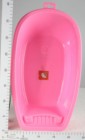 68.89 руб.
Категория*: 3Цена за штукуДК556328Набор украшений д/девочки 252 (2*120шт)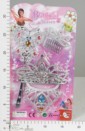 69.29 руб.
Категория*: 4Цена за штукуВ905982Набор Модница 776 на блист. 36,5*19*1см 905982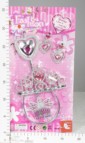 70.12 руб.
Категория*: 4Цена за штукуАртикулТоварФотографияЦена  РС54856Посудка для кухни (8 предметов) 5030 (10шт)71.10 руб.
Категория*: 3Цена за штукуПМ21002Посуда д/кукол Набор чашек с чайником 1/35 21002 (35шт)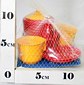 71.32 руб.
Категория*: 3Цена за штуку30196ДНабор детской посуды Хозяюшка 30196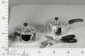 71.90 руб.
Категория*: 4Цена за штукуНИ624701Набор украшений 5 предметов с заколкой 0601-5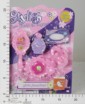 71.90 руб.
Категория*: 4Цена за штукуНИ622344Набор Доктор, пакет 1429D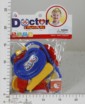 72.46 руб.
Категория*: 4Цена за штукуОР0465Посуда Чайный набор 0465 (в/уп.30шт)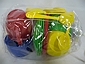 72.65 руб.
Категория*: 3Цена за штукуНИ623989Набор доктора, 10предметов 929D-2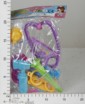 72.65 руб.
Категория*: 4Цена за штукуУ763Игровой набор Доктор (13 пред.)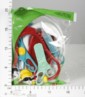 73.44 руб.
Категория*: 3Цена за штукуДК599197Украшения д/девочек на блистере 601-2ABC (288шт)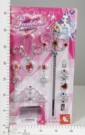 73.66 руб.
Категория*: 4Цена за штукуРС57375Набор Хозяюшка (в сетке) 9192 (24шт.)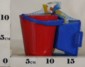 74.25 руб.
Категория*: 3Цена за штуку128-18Одежда д/кукол Модель №128,18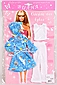 75.05 руб.
Категория*: 3Цена за штукуПМ22003Набор Маленькая медсестра 1/30 22003 (30шт)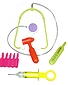 75.93 руб.
Категория*: 3Цена за штукуНИ623990Набор Юный парикмахер, 10предметов. 8023-4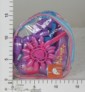 76.82 руб.
Категория*: 4Цена за штукуНИ623071Набор посуды, пакет 211В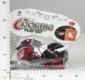 78.71 руб.
Категория*: 4Цена за штукуНИ621937Набор украшений Бабочка 225F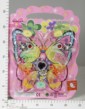 79.09 руб.
Категория*: 4Цена за штукуД19687Наб.посуды 25872 Mini Kitchenware 25872 (144шт)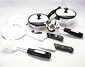 79.31 руб.
Категория*: 4Цена за штуку011-Н21029ЧШар-трансформер д/девочек (берем.) 9622 U011-H21029 (288шт)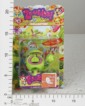 79.63 руб.
Категория*: 4Цена за штукуДК599199Украшения д/девочек на блистере 601-2EF (288шт)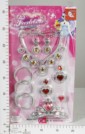 80.22 руб.
Категория*: 4Цена за штукуОР1646Посуда Маринка-10 (пвх) 1646 (20шт)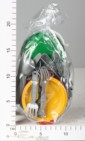 80.72 руб.
Категория*: 3Цена за штукуВ874308Набор Модница 263 в/к 16,5*2*29см 874308 (216шт)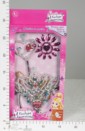 80.93 руб.
Категория*: 4Цена за штукуНПМ434Набор Овощи (7 предметов в сетке) 434 (30шт)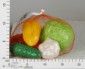 81.05 руб.
Категория*: 3Цена за штукуНИ62984Набор посуды д/чаепития 5804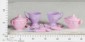 81.17 руб.
Категория*: 4Цена за штукуНИ623520Набор солдат Спецотряд, сооружения, люди, техника (623520) 986-5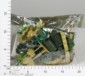 81.73 руб.
Категория*: 4Цена за штукуНИ623633Набор посуды с плитой (623633) 2010-6А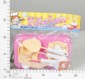 82.30 руб.
Категория*: 4Цена за штукуНИ624720Набор кухонных принадлежностей 2 вида, 6 предметов 3003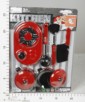 82.87 руб.
Категория*: 4Цена за штукуТНГ1133ВЕНаб.д/дев Набор красоты из пластмассы ВЕ1133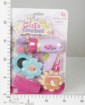 83.10 руб.
Категория*: 4Цена за штукуДК574978Украшение д/дев с туфлями на блистере 780 (2*80шт)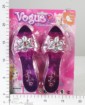 83.15 руб.
Категория*: 4Цена за штуку5958444Лошадка Filly Fairy, 1/384 5958444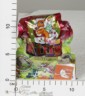 83.27 руб.
Категория*: 3Цена за штукуДК599198Украшения д/девочек на блистере 601-2CD (192шт)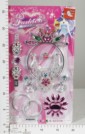 84.59 руб.
Категория*: 4Цена за штукуОР0436Ванночка для куклы арт.0436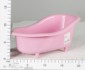 87.69 руб.
Категория*: 3Цена за штукуАртикулТоварФотографияЦена  Д30744Набор аксессуаров Beauty CRD 31x22 cм, арт.0603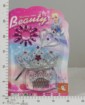 89.74 руб.
Категория*: 4Цена за штукуД17699Наб.кухонный (14предм.) Kitchenware 17см D- 02 (120шт)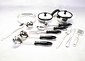 90.44 руб.
Категория*: 4Цена за штукуТНГ3991Набор для создания причесок, в наборе с феном и аксессуарами, на блистере 3991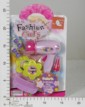 91.09 руб.
Категория*: 4Цена за штукуД7402Наб.посуды фарф. макси 17пр. 3в. 616С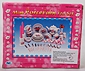 91.48 руб.
Категория*: 4Цена за штукуУ616Доска гладильная У616 (20шт.)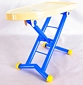 91.80 руб.
Категория*: 3Цена за штукуУ788Игровой набор Парикмахер (16 пред.) в пакете У788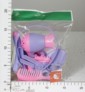 91.80 руб.
Категория*: 3Цена за штукуРС73613Гладильная доска М13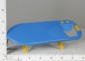 93.00 руб.
Категория*: 3Цена за штукуНИ624333Набор парикмахера в сумочке 8030-1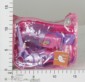 93.09 руб.
Категория*: 4Цена за штуку043-Н21250ЧНабор из 2-х котят Hello Kitty 88213 G043-H21250 (216шт)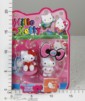 93.28 руб.
Категория*: 4Цена за штуку128-76Одежда д/кукол Модель №128,76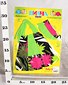 93.32 руб.
Категория*: 3Цена за штукуОР0687Посуда Маринка-1 (пвх) 0687 (в/уп.18шт)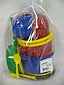 94.17 руб.
Категория*: 3Цена за штукуПМ21024Плита Малютка 1/16 21024 (16шт)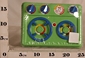 94.78 руб.
Категория*: 3Цена за штукуУ745Игр.набор Золушка №1 (щетка,совок,выбивалка,салфетка) У745 (40шт.)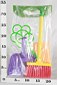 94.86 руб.
Категория*: 3Цена за штуку922-Н43388ЧОдежда для Baby-Born BJ-19 К922-Н43388 (72шт)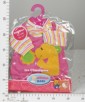 95.55 руб.
Категория*: 4Цена за штуку922-Н43392ЧОдежда для Baby-Born BJ-20 К922-Н43392 (72шт)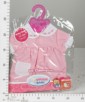 95.55 руб.
Категория*: 4Цена за штуку922-Н43402ЧОдежда для Baby-Born BJ-50В К922-Н43402 (72шт)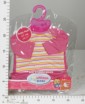 95.55 руб.
Категория*: 4Цена за штуку922-Н43391ЧОдежда для Baby-Born BJ-17 К922-Н43391 (72шт)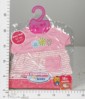 95.55 руб.
Категория*: 4Цена за штукуСЕ082555Игровой набор Доктор с куклой на картоне 8810АВ ZY08255 (120шт)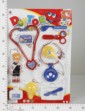 95.63 руб.
Категория*: 4Цена за штуку922-Н43403ЧОдежда для Baby-Born BJ-53 К922-Н43403 (72шт)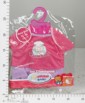 97.83 руб.
Категория*: 4Цена за штукуНИ621914Утюг с шариками. (621914) 3102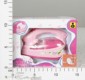 98.76 руб.
Категория*: 4Цена за штукуПМ22141Кукольная мебель Шкаф 22141 (17шт)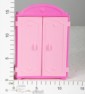 98.81 руб.
Категория*: 3Цена за штукуПМ22143Кукольная мебель Спальный гарнитур 22143 (50шт)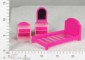 98.81 руб.
Категория*: 3Цена за штукуТНГ00187Салон красоты. Фен для волос с аксессуарами, на блистере РТ-00187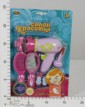 99.01 руб.
Категория*: 4Цена за штукуДК599195Украшения д/девочек на блистере 601-1B (192шт)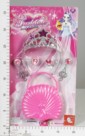 99.18 руб.
Категория*: 4Цена за штукуОР1134Посуда Маринка-5 (пвх) 1134 (в/у 18шт)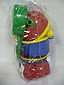 99.56 руб.
Категория*: 3Цена за штуку922-Н43389ЧОдежда для Baby-Born BJ-15 К922-Н43389 (72шт)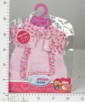 100.10 руб.
Категория*: 4Цена за штукуОР0924Посуда Кофейный сервис 0924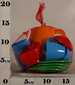 100.38 руб.
Категория*: 3Цена за штукуНПМ614Наб.посуды Кухонный сервизВолшебная хозяюшка(7 предметов) в/сетке 614 (40шт)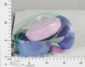 100.58 руб.
Категория*: 3Цена за штукуД7287Набор доктор пласт.в рюкзаке 385 (144шт)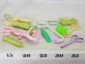 102.26 руб.
Категория*: 4Цена за штуку922-Н43390ЧОдежда для Baby-Born BJ-16 К922-Н43390 (72шт)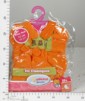 103.51 руб.
Категория*: 4Цена за штукуАртикулТоварФотографияЦена  ДК556330Набор украшений д/девочки с туфлями 250 (2*84шт)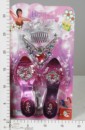 103.56 руб.
Категория*: 4Цена за штукуНИ623642Набор для девочки Красотка, аксесс. для волос, куколка 0326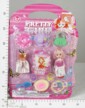 104.06 руб.
Категория*: 4Цена за штукуДК599196Украшения д/девочек на блистере 601-1C (240шт)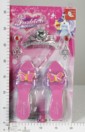 104.30 руб.
Категория*: 4Цена за штукуНИ622371Набор посудки в сумочке. (622371) 0302В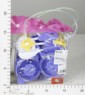 105.01 руб.
Категория*: 4Цена за штукуДК574977Украшение д/дев с туфлями на блистере 779 (2*72шт)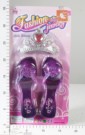 105.76 руб.
Категория*: 4Цена за штуку922-Н43399ЧОдежда для Baby-Born BJ-44 К922-Н43399 (72шт)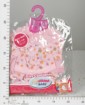 108.06 руб.
Категория*: 4Цена за штукуНИ623809Набор кухонной посуды (623809) NF3924А-2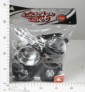 108.22 руб.
Категория*: 4Цена за штукуТНГ606DjНаб.Доктор пластм.в сумке 606Dj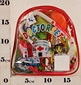 108.96 руб.
Категория*: 4Цена за штуку128-111Одежда д/кукол Модель 128.111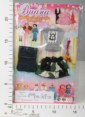 109.13 руб.
Категория*: 3Цена за штуку128-22Одежда д/кукол Модель №128,22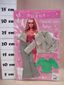 109.50 руб.
Категория*: 3Цена за штукуНПМ612Наб.посуды Чайный сервизВолшебная хозяюшка(12 предметов) в сетке (26шт)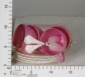 110.21 руб.
Категория*: 3Цена за штукуОС-814Утюжок С-814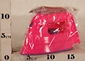 110.72 руб.
Категория*: 3Цена за штукуНИ623813Набор посуды (623813) 5179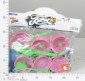 111.06 руб.
Категория*: 4Цена за штукуНИ941162Одежда для куклы 42 см BJ-50A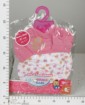 112.20 руб.
Категория*: 4Цена за штуку128-77Одежда д/кукол Модель №128,77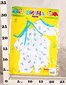 112.76 руб.
Категория*: 3Цена за штукуОР1301Посуда Маринка-6 (пвх) 1301(в/уп.21шт)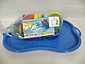 113.00 руб.
Категория*: 3Цена за штукуНПМ435Набор Фрукты (6 предметов в пакете) 435 (32шт)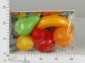 113.46 руб.
Категория*: 3Цена за штуку922-Н43396ЧОдежда для Baby-Born BJ-24 К922-Н43396 (72шт)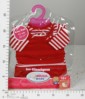 114.89 руб.
Категория*: 4Цена за штуку11-136Одежда д/кукол Модель №11,136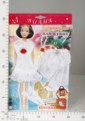 115.43 руб.
Категория*: 3Цена за штукуНИ63400Сумочка 23X19см в ассортименте 601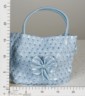 115.69 руб.
Категория*: 4Цена за штукуСТ06005Посуда детская Чайник 06005 (18шт)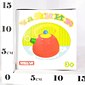 116.45 руб.
Категория*: 3Цена за штукуНП501-5Набор доктора в сумке 501-5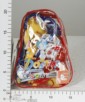 116.71 руб.
Категория*: 4Цена за штукуНП1839Утюг на бат. 1839 (120шт)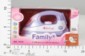 117.23 руб.
Категория*: 4Цена за штукуПМ22107Набор посуды Поваренок 1/20 22107 (20шт)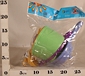 117.46 руб.
Категория*: 3Цена за штукуД31215Набор металл.посуды РАС 17см, арт.8940-6 (160шт)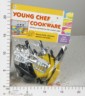 119.31 руб.
Категория*: 4Цена за штуку922-Н43393ЧОдежда для Baby-Born BJ-21 К922-Н43393 (72шт)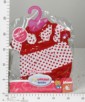 119.44 руб.
Категория*: 4Цена за штукуУ527ДКН Плита газовая У527 (18шт)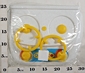 120.36 руб.
Категория*: 3Цена за штукуНИ623812Набор посуды с плитой. (623812) 1157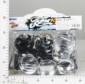 120.52 руб.
Категория*: 4Цена за штукуНИ63409Сумочка 23X17см в ассортименте 212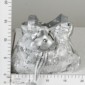 120.76 руб.
Категория*: 4Цена за штукуОР1295Посуда Маринка-9 (пвх) 1295 (16шт)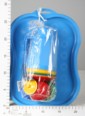 121.07 руб.
Категория*: 3Цена за штукуАртикулТоварФотографияЦена  У617Гладильный набор (утюг, доска) У617 (15шт.)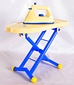 123.42 руб.
Категория*: 3Цена за штуку128-51Одежда д/кукол Модель №128,51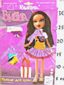 124.64 руб.
Категория*: 3Цена за штукуНИ622160Набор Доктор, рюкзак 501-5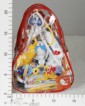 126.01 руб.
Категория*: 4Цена за штукуД20120Наб.кух.посуды 19см.с кастрюлями арт.SH-0509B (144шт)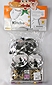 126.60 руб.
Категория*: 4Цена за штукуНИ623808Набор кухонной посуды 9пр. (623808) NF3907B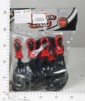 127.33 руб.
Категория*: 4Цена за штукуНИ623178Набор для дев. Кокетка, часики. заколки, моб. телефон (623178) ВЕ1135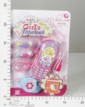 127.33 руб.
Категория*: 4Цена за штуку922-Н43404ЧОдежда для Baby-Born BJ-9005А К922-Н43404 (72шт)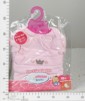 127.40 руб.
Категория*: 4Цена за штуку128-23Одежда д/кукол Модель №128,23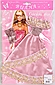 127.44 руб.
Категория*: 3Цена за штукуУ768Игровой набор Доктор в сумке У768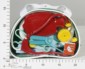 127.50 руб.
Категория*: 3Цена за штукуДК599190Украшения д/девочек на блистере 600-2А (144шт)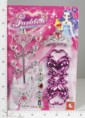 128.35 руб.
Категория*: 4Цена за штукуПМ21025Набор посуды с плитой 1/23 21025 (23шт)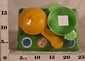 128.93 руб.
Категория*: 3Цена за штукуОР2414Весы 2414 (20шт)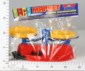 129.14 руб.
Категория*: 3Цена за штуку922-Н43400ЧОдежда для Baby-Born BJ-49 К922-Н43400 (72шт)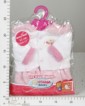 129.68 руб.
Категория*: 4Цена за штукуДК639056Одежда д/пупса BJ-42А в/п (72шт)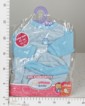 129.81 руб.
Категория*: 4Цена за штукуДК599187Украшения д/девочек на блистере 600-C (144шт)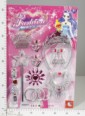 130.54 руб.
Категория*: 4Цена за штукуДК599185Украшения д/девочек на блистере 600-A (144шт)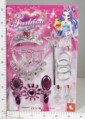 130.54 руб.
Категория*: 4Цена за штукуДК599193Украшения д/девочек на блистере 600-3B (144шт)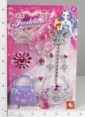 130.54 руб.
Категория*: 4Цена за штукуНИ623815Набор посуды для чаепития. (623815) NF2970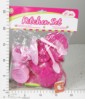 131.12 руб.
Категория*: 4Цена за штукуД17068Набор посуды 12 предм. 44*29см 3310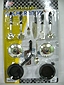 132.18 руб.
Категория*: 4Цена за штукуНИ621938Набор посуды в сумочке 90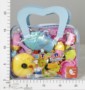 132.25 руб.
Категория*: 4Цена за штуку11-169Одежда д/кукол Модель №11,169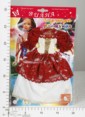 132.84 руб.
Категория*: 3Цена за штукуОР1400Посуда Маринка-7 (пвх) 1400 (уп.16шт)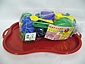 134.52 руб.
Категория*: 3Цена за штукуОР1653Посуда Маринка-11 (пвх) 1653 (21шт)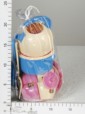 134.52 руб.
Категория*: 3Цена за штукуНИ623810Набор посуды для чаепития на 4 персоны. (623810) HD27-1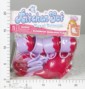 135.28 руб.
Категория*: 4Цена за штукуДК468461Набор одежды д/пупса 43см BJ-10 в/п (72шт)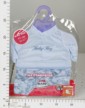 135.64 руб.
Категория*: 4Цена за штуку128-30Одежда д/кукол Модель №128,30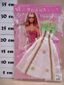 135.66 руб.
Категория*: 3Цена за штукуДК639057Одежда д/пупса BJ-42В в/п (72шт)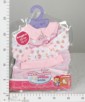 137.11 руб.
Категория*: 4Цена за штукуНПМ610Наб.посуды Кухонный сервизВолшебная хозяюшка(7 предметов) в/п 610 (26шт)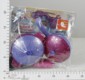 137.34 руб.
Категория*: 3Цена за штукуФ120848НАБ.АКСЕСС.Д/ДЕВОЧЕК JX-3611A В КОР.23*4*31СМ в кор.2*36шт.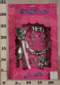 137.55 руб.
Категория*: 4Цена за штукуУ787Игровой набор Парикмахер (16 пред.) в сумке ПВХ У787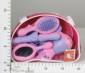 137.70 руб.
Категория*: 3Цена за штукуАртикулТоварФотографияЦена  НИ624722Набор для девочки, телефон, фен, аксессуары, 10 предметов, сумка. Элементы питания не входят А334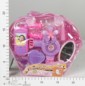 137.93 руб.
Категория*: 4Цена за штукуНП3850Стиральная машина 3850 (120шт)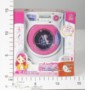 139.62 руб.
Категория*: 4Цена за штукуСЕ40006Игровой набор Модница на картоне 30*19см 4001 Т599-Н40006 (96шт)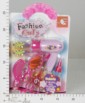 140.25 руб.
Категория*: 4Цена за штукуДК574969Украшение д/дев с туфлями на блистере 771 (2*48шт)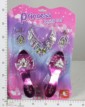 140.76 руб.
Категория*: 4Цена за штукуНПМ154-1Ванная д/кукол голубая большая (16шт)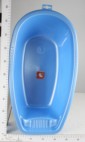 141.82 руб.
Категория*: 3Цена за штукуДК468463Набор одежды д/пупса 43см BJ-В в/п (72шт)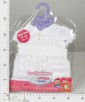 142.22 руб.
Категория*: 4Цена за штукуОР3053Корзина арт.3053 (16шт)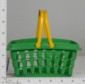 142.59 руб.
Категория*: 3Цена за штукуНИ941163Одежда для куклы 42 см BJ-9005A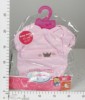 144.36 руб.
Категория*: 4Цена за штукуПМ22109Набор кухонных приборов с фартуком 1/25 22109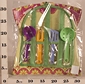 144.38 руб.
Категория*: 3Цена за штуку128-71Одежда д/кукол Модель №128,71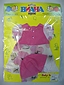 145.40 руб.
Категория*: 3Цена за штукуНПМ437Набор Фрукты, овощи (13 предметов в сетке) 437 (20шт)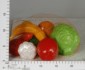 145.87 руб.
Категория*: 3Цена за штукуНПМ154-2Ванная д/кукол розовая большая (16шт)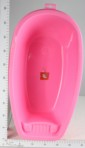 146.08 руб.
Категория*: 3Цена за штукуУ724Весы одночашечные (12шт.) У724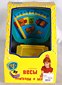 147.90 руб.
Категория*: 3Цена за штукуДК468454Набор одежды д/пупса 43см BJ-3 в/п (72шт)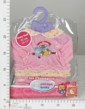 149.52 руб.
Категория*: 4Цена за штукуНИ623984Набор Маленький доктор 137-40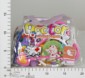 150.04 руб.
Категория*: 4Цена за штукуР6587Набор посуды Мальвина №6 (24предм) Р6587 (24шт.)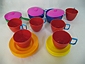 150.15 руб.
Категория*: 3Цена за штукуДК607350Набор посуды с плитой 0217В в/п (2*60шт)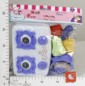 150.96 руб.
Категория*: 4Цена за штукуОС-248Электроплита С-248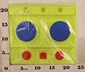 151.10 руб.
Категория*: 3Цена за штукуНП3853Чайник на бат.3853 (96шт)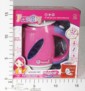 151.39 руб.
Категория*: 4Цена за штукуДК550752Набор Доктор в кейсе 137-25 (2*60шт)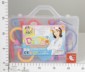 151.69 руб.
Категория*: 4Цена за штукуДК607351Набор посуды с плитой 0218А в/п (2*60шт)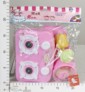 152.42 руб.
Категория*: 4Цена за штукуД19685Наб.посуды Kitchenware в пвх 43*28см 25863 (96шт)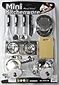 153.03 руб.
Категория*: 4Цена за штукуД19256Наб.посуды KitchenWare 201 43*29 (96шт.)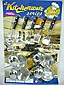 154.79 руб.
Категория*: 4Цена за штукуДК639059Одежда д/пупса BJ-9005 в/п (72шт)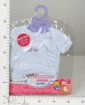 155.35 руб.
Категория*: 4Цена за штукуПМ22005Кроватка для куклы 22005 (30шт)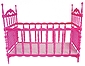 156.21 руб.
Категория*: 3Цена за штукуДК543322Одежда д/пупса BJ-25 в/п (72шт)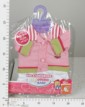 158.25 руб.
Категория*: 4Цена за штукуНПМ613Наб.посуды Чайный сервизВолшебная хозяюшка(24 предмета) в/сетке 613 (25шт)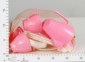 160.09 руб.
Категория*: 3Цена за штукуНИ63410Сумочка 30X19см в ассортименте 202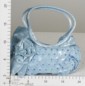 161.35 руб.
Категория*: 4Цена за штукуД16534Наб.аксесс.(фен,расч.зерк.косм.) А167 28*19*5см (72шт)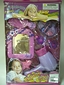 161.38 руб.
Категория*: 4Цена за штукуДК152256Утюг н/б 1885 в/к (2*54шт)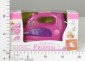 161.91 руб.
Категория*: 4Цена за штукуАртикулТоварФотографияЦена  НПМ618Набор посуды Волшебная хозяюшка (в тубе маленькой) 618 (20шт)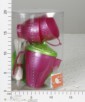 162.06 руб.
Категория*: 3Цена за штукуПМ21005Посуда д/кукол Хозяюшка 1/20 21005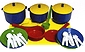 162.15 руб.
Категория*: 3Цена за штукуДК636904Набор украшений д/девочки с туфлями на блистере 0091-3 (2*36шт)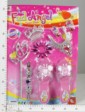 162.64 руб.
Категория*: 4Цена за штукуПМ22016Набор посуды Чаепитие 22016 (20шт)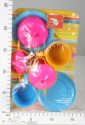 164.78 руб.
Категория*: 3Цена за штукуНИ623009Утюг эл., свет, музыка, вибрация. Элементы питания не входят в комплект 2015B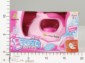 164.79 руб.
Категория*: 4Цена за штуку123-01Одежда д/кукол Модель №123.01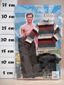 165.03 руб.
Категория*: 3Цена за штукуНИ623050Чайник Маленькая хозяйка, свет, звук 66010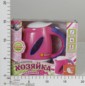 165.17 руб.
Категория*: 4Цена за штукуД17337Утюг н/б.в/к 1885 (108шт)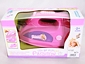 165.22 руб.
Категория*: 4Цена за штукуД13998Наб.аксесс.Принцессы 52*22см А-024 52*22см (72шт)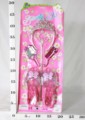 165.22 руб.
Категория*: 4Цена за штукуСЕ141411Игровой набор Доктор в чемодане (12 предметов) 5612-3 ZY141411 (72шт)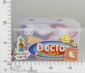 165.75 руб.
Категория*: 4Цена за штукуД29992Набор посуды в сумочке 18*14*11 см CooKing, 9 предметов арт.NF592-8 (120шт)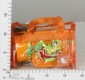 165.90 руб.
Категория*: 4Цена за штукуНИ622347Набор доктора в чемоданчике 8402-1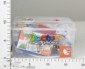 166.69 руб.
Категория*: 4Цена за штукуНИ623755Набор Добрый доктор, чемодан 2012А-1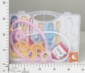 167.63 руб.
Категория*: 4Цена за штукуДК468458Набор одежды д/пупса 43см BJ-7 в/п (72шт)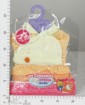 167.74 руб.
Категория*: 4Цена за штукуОС-237Чайный набор С-237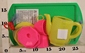 169.47 руб.
Категория*: 3Цена за штукуДК468462Набор одежды д/пупса 43см BJ-А в/п (72шт)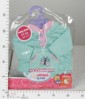 169.93 руб.
Категория*: 4Цена за штукуД16375Утюг н/б в/к 2015-8 (96шт)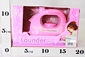 170.09 руб.
Категория*: 4Цена за штукуД28626Наб.посуды в/п 17см 290689 (72шт)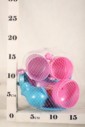 170.09 руб.
Категория*: 4Цена за штуку128-72Одежда д/кукол Модель №128,72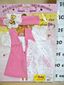 171.53 руб.
Категория*: 3Цена за штукуНИ622994Набор для девочек, туфли, аксесс. JX-2011A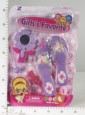 171.60 руб.
Категория*: 4Цена за штукуДК550753Набор Доктор в кейсе 137-26 (2*48шт)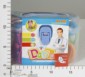 172.11 руб.
Категория*: 4Цена за штукуСЕ141413Игровой набор Доктор в чемодане (12 предметов) 5612-2 ZY141413 (72шт)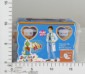 172.13 руб.
Категория*: 4Цена за штукуНП5556-1-2ВНабор бисера 2 вида 5556-1-2B (96шт)173.67 руб.
Категория*: 4Цена за штукуНП5556-4Набор бисера 5556-4 (96шт)173.67 руб.
Категория*: 4Цена за штукуОС-145Миксер (нов.упак.) С-145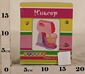 173.80 руб.
Категория*: 3Цена за штукуНИ623047Миксер свет, звук. Элементы питания в комплект не входят (623047) 66008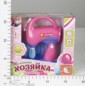 174.25 руб.
Категория*: 4Цена за штукуДК374381Набор Доктор в кейсе 5609 (2*36шт)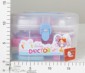 175.76 руб.
Категория*: 4Цена за штукуДК639077Утюг 1888А в/п (2*36шт)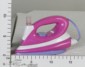 176.49 руб.
Категория*: 4Цена за штукуТНГ08010Помогаю маме.Утюг н/б пластмасс.цв.желтый РТ-00093 (08010)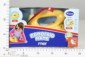 176.96 руб.
Категория*: 4Цена за штукуДК485135Чайник н/б 3853 в/к (2*48шт)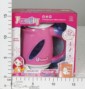 177.23 руб.
Категория*: 4Цена за штукуАртикулТоварФотографияЦена  У528ДКН Плита газов., кастрюля, сковорода (12шт.) У528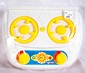 180.54 руб.
Категория*: 3Цена за штукуВ659400Набор Бытовая техника (кулер) на бат. YH128N в/к 21,5*8*15 см 659400 (96шт)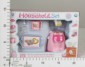 180.84 руб.
Категория*: 4Цена за штукуОС-239Набор посуды С-239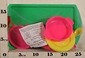 182.35 руб.
Категория*: 3Цена за штукуНП1838Утюг на бат.1838 (72шт)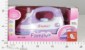 182.85 руб.
Категория*: 4Цена за штукуДК603768Набор Доктор в кейсе 5609-2 (2*36шт)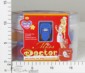 183.06 руб.
Категория*: 4Цена за штукуНИ621158Наб.Доктор в чемоданчике,15 предметов 5609В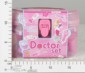 183.33 руб.
Категория*: 4Цена за штукуНПМ439Набор Овощи (10 предметов в лукошке) 439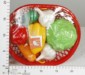 183.75 руб.
Категория*: 3Цена за штукуНПМ438Набор Фрукты (14 предметов в лукошке) 438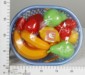 183.75 руб.
Категория*: 3Цена за штуку11-256Одежда д/кукол Модель №11,256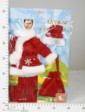 184.50 руб.
Категория*: 3Цена за штукуДК603767Набор Доктор в кейсе 5608-2 (2*36шт)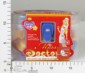 184.52 руб.
Категория*: 4Цена за штукуНИ622995Набор посуды метал., кастрюля, сковорода, кухон. п 828-D1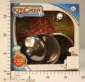 186.36 руб.
Категория*: 4Цена за штукуНИ624412Набор парикмахера, фен. расческа, зеркало, аксесс. KZ-2345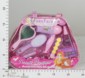 186.74 руб.
Категория*: 4Цена за штукуВ659399Набор Бытовая техника (кофемашина) на бат. YH128H в/к 21,5*8*15 см 659399 (96шт)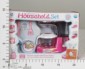 187.86 руб.
Категория*: 4Цена за штукуДК516047Набор фарфоровой посуды 338-8 в/к (2*36шт)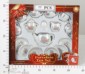 188.16 руб.
Категория*: 4Цена за штукуНИ624723Набор домик с мебелью, 6 предметов, коробка 598-6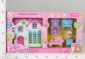 188.44 руб.
Категория*: 4Цена за штукуУ536ДКН Мальвина в сетке У536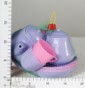 188.70 руб.
Категория*: 3Цена за штукуНИ623728Набор для девочки Susana с функциональным феном. (623728) ВЕ043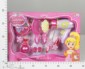 188.82 руб.
Категория*: 4Цена за штуку128-32Одежда д/кукол Модель №128,32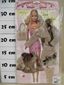 189.11 руб.
Категория*: 3Цена за штукуДК516053Набор фарфоровой посуды в/к 338-А8 (2*36шт)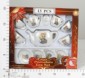 189.62 руб.
Категория*: 4Цена за штукуТНГ00116Помогаю маме.Набор Доктор в чемодане,16 пред. 23,5*16*4,6см РТ-00116(3286С)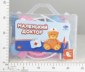 189.73 руб.
Категория*: 4Цена за штукуДК639069Утюг н/б 2880 в/к (2*48шт)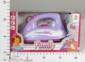 190.35 руб.
Категория*: 4Цена за штукуДК389439Набор Доктор в чемоданчике 606 (2*18шт)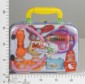 191.81 руб.
Категория*: 4Цена за штукуДК639062Одежда д/пупса НBJ-56 в/к (36шт)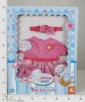 193.27 руб.
Категория*: 4Цена за штукуДК447408Набор фарфоровой чайной посуды 888-E2 (72шт)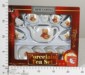 194.72 руб.
Категория*: 4Цена за штукуДК447413Набор фарфоровой чайной посуды 888-F3 (72шт)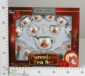 194.72 руб.
Категория*: 4Цена за штукуДК556850Набор посуды в кейсе HD-821H (96шт)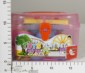 194.72 руб.
Категория*: 4Цена за штукуД19823Игр.наб.Карета с лошадью в/к 32*16*10см R-3358 (48шт)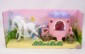 195.82 руб.
Категория*: 4Цена за штукуОР0907Комплект Парфюмерный арт.0907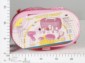 197.46 руб.
Категория*: 3Цена за штукуОР0914Комплект Медицинский арт.0914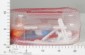 197.46 руб.
Категория*: 3Цена за штукуНИ622196Набор посуды, сумка 688-2А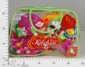 197.71 руб.
Категория*: 4Цена за штукуАртикулТоварФотографияЦена  НИ623051Стиральная машина Маленькая хозяйка, свет, звук 66024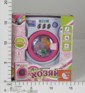 199.04 руб.
Категория*: 4Цена за штукуТНГ00090Набор Доктор в чемодане, 22 предмета 19х12х11см PT-00090(3810A)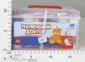 199.47 руб.
Категория*: 4Цена за штукуДК639073Утюг н/б 2882 в/к (2*48шт)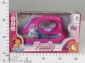 199.84 руб.
Категория*: 4Цена за штукуД23517Наб.посуды в сумочке 77*45*88см 8138 (120шт)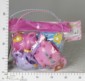 200.01 руб.
Категория*: 4Цена за штукуТНГ807АВНаб.Доктор 2вид. 807АВ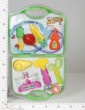 200.77 руб.
Категория*: 4Цена за штукуД7405Наб.посуды фарфор. миди с куклой 12пр. 3в. D614Н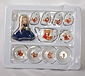 201.04 руб.
Категория*: 4Цена за штукуНИ548724Маш.стиральная, эл., 14 см., свет, звук.в/к 381А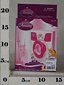 201.12 руб.
Категория*: 4Цена за штукуНИ624355Блендер эл. с музыкой. Элементы питания в комплекте 81204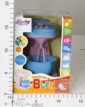 201.88 руб.
Категория*: 4Цена за штукуНИ622611Утюг эл., свет, звук. Элементы питания не входят в комплект 3187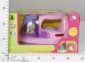 205.28 руб.
Категория*: 4Цена за штукуНПМ625Наб.посуды Чайный сервизВолшебная хозяюшка(23 предмета) в лукошке 625 (9шт)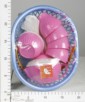 205.80 руб.
Категория*: 3Цена за штукуДК468466Набор одежды д/пупса 43см BJ-F в/п (72шт)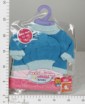 206.40 руб.
Категория*: 4Цена за штукуПМ22004Набор Маленький доктор 1/40 22004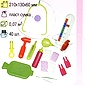 207.64 руб.
Категория*: 3Цена за штукуДК165718Утюг н/б 1888 в/к (2*36шт)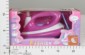 207.86 руб.
Категория*: 4Цена за штукуД23516Посуда в сумочке 8124 (96шт)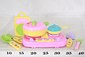 208.35 руб.
Категория*: 4Цена за штукуНИ941169Супер тостер эл., свет, звук 0927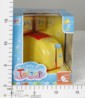 208.50 руб.
Категория*: 4Цена за штукуДК543327Набор одежды д/пупса HBJ-10 в/к (36шт)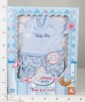 208.57 руб.
Категория*: 4Цена за штукуРС57546Наб.детск.посуды Настенька 9316 (24шт)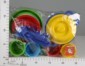 208.95 руб.
Категория*: 3Цена за штукуД35599Набор парикмахера (10пр) в/к 27*22*5см, Fashion Girls,2в, арт.3989 (60шт)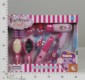 209.03 руб.
Категория*: 4Цена за штукуДК556853Набор посуды в кейсе HD-3393B (96шт)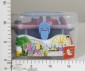 209.30 руб.
Категория*: 4Цена за штукуД17339Игр.пластм.Утюг на бат BOX 1888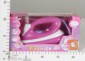 209.39 руб.
Категория*: 4Цена за штукуОР1554Посуда Маринка в кор. (1554) (в/уп.5шт)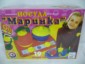 209.85 руб.
Категория*: 3Цена за штукуДК639061Одежда д/пупса НBJ-42В в/к (36шт)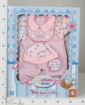 210.04 руб.
Категория*: 4Цена за штукуНИ624423Набор для девочки с туфлями 0209АВ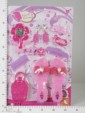 210.39 руб.
Категория*: 4Цена за штукуНИ622149Наб. для девочек Милашка 8 пр. BS1399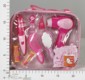 212.09 руб.
Категория*: 4Цена за штукуНП2835Утюг на бат.2835 (72шт)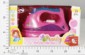 213.03 руб.
Категория*: 4Цена за штуку128-52Одежда д/кукол Модель №128,52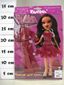 214.55 руб.
Категория*: 3Цена за штуку128-113Одежда д/кукол Модель 128.113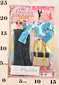 214.55 руб.
Категория*: 3Цена за штукуНИ621737Чайник эл. 3115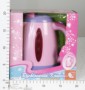 214.74 руб.
Категория*: 4Цена за штукуУ497Тележка д/супермаркета У497 (5шт)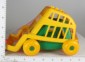 215.22 руб.
Категория*: 3Цена за штукуВЛТ20740Чайник 300956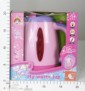 215.53 руб.
Категория*: 4Цена за штукуАртикулТоварФотографияЦена  НП201А3Набор для девочек 201А3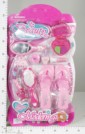 218.37 руб.
Категория*: 4Цена за штукуДК476341Набор фарфоровой посуды 168-А6 в/к (2*36шт)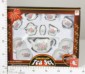 218.79 руб.
Категория*: 4Цена за штукуОС-283Столовый набор С-283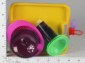 219.33 руб.
Категория*: 3Цена за штукуДК468467Набор одежды д/пупса 43см BJ-G в/п (72шт)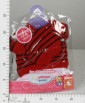 220.25 руб.
Категория*: 4Цена за штукуНПМ622Набор посуды Чайный сервиз Волшебная Хозяюшка (15 предметов на подносе)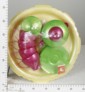 220.50 руб.
Категория*: 3Цена за штукуНПМ624Набор овощей и кухонной посуды Волшебная Хозяюшка (12 предметов на подносе) 624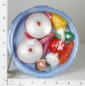 220.50 руб.
Категория*: 3Цена за штукуНПМ440Набор Фрукты,овощи (12 предметов в сумке-корзине) 440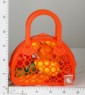 220.50 руб.
Категория*: 3Цена за штукуНИ622546Чайник эл. 3176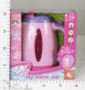 225.72 руб.
Категория*: 4Цена за штукуНИ62462Набор д/дев.цветной, бусы, браслет BY66010 (цена за 12шт)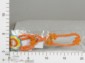 227.04 руб.
Категория*: 4Цена за штукуДК468465Набор одежды д/пупса 43см BJ-E в/п (72шт)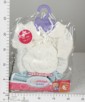 227.55 руб.
Категория*: 4Цена за штукуСТ06003Посуда детская Чайный набор (12шт.) 06003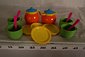 227.75 руб.
Категория*: 3Цена за штукуДК634540Утюг н/б 8010 в/к (72шт)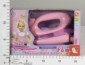 229.74 руб.
Категория*: 4Цена за штукуТТД35036Agatka Набор Все для юной модницы 35036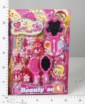 230.10 руб.
Категория*: 3Цена за штукуДК639060Одежда д/пупса НBJ-25 в/к (36шт)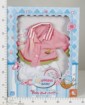 231.18 руб.
Категория*: 4Цена за штукуНПМ608Подарочный набор детской посуды Чайный сервизВолшебная хозяюшка (уп.8 шт.)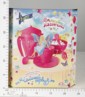 231.53 руб.
Категория*: 3Цена за штукуНПМ609Подарочный набор детской посуды Кухонный сервизВолшебная хозяюшка (уп.8 шт.)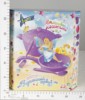 231.53 руб.
Категория*: 3Цена за штукуНИ623921Набор Маленький доктор 880D-3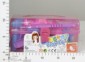 231.58 руб.
Категория*: 4Цена за штукуПЛ23030Кофейный сервиз 16 предм. в сеточке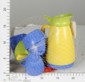 232.24 руб.
Категория*: 3Цена за штуку128-91Одежда д/кукол Модель №128,91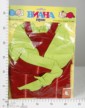 232.71 руб.
Категория*: 3Цена за штуку128-73Одежда д/кукол Модель №128,73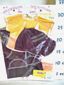 233.90 руб.
Категория*: 3Цена за штукуНИ941170Супер фен эл., свет, звук, летающие конфетти 0928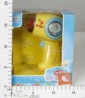 234.42 руб.
Категория*: 4Цена за штукуНИ941171Супер пылесос эл., свет, звук, летающие конфетти 0929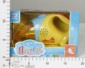 234.61 руб.
Категория*: 4Цена за штукуРС57329Наб.посуды Настенька на подложке 2126 (14шт)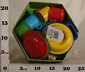 235.05 руб.
Категория*: 3Цена за штукуНПМ627Набор посуды Кухонный сервиз Волшебная Хозяюшка (23 предмета в сумке-корзинке) 627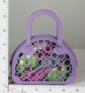 235.20 руб.
Категория*: 3Цена за штукуНПМ628Набор посуды Чайный сервиз Волшебная Хозяюшка (22 предмета в сумке-корзинке) 628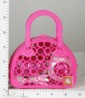 235.20 руб.
Категория*: 3Цена за штукуВ1017NНабор Бытовая техника (утюг + пылесос) A204714W в/к 27*15,5*8 см 1017N (72шт)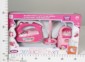 236.57 руб.
Категория*: 4Цена за штукуДК639065Одежда д/пупса НBJ-4848 в/к (36шт)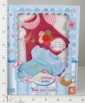 238.48 руб.
Категория*: 4Цена за штукуДК486775Набор одежды д/пупса 43см HBJ-A в/к (36шт)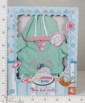 238.48 руб.
Категория*: 4Цена за штукуДК539996Набор посуды на блистере 339-2 (48шт)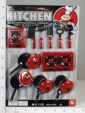 239.94 руб.
Категория*: 4Цена за штуку128-107Одежда д/кукол Модель 128.107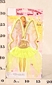 241.20 руб.
Категория*: 3Цена за штукуАртикулТоварФотографияЦена  Ф143858НАБ. АКСЕСС. Д/ДЕВОЧЕК 745 В/К 32*5*21СМ в кор.2*36шт B694641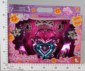 241.31 руб.
Категория*: 4Цена за штукуДК639064Одежда д/пупса НBJ-4647В в/к (36шт)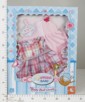 241.40 руб.
Категория*: 4Цена за штукуСТ06001Посуда детская наб.№1 (6шт) 06001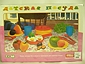 242.54 руб.
Категория*: 3Цена за штукуСТ06002Посуда детская наб.№2 (12шт) 06002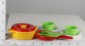 242.54 руб.
Категория*: 3Цена за штукуД28895Наб.посуды в рюкзаке 24*21*7см 8027 (60шт)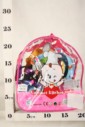 243.13 руб.
Категория*: 4Цена за штукуДК639068Утюг н/б 2881 в/к (2*30шт)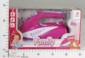 245.77 руб.
Категория*: 4Цена за штукуРС57698Набор посуды Аленка 9212 (11шт)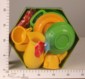 247.35 руб.
Категория*: 3Цена за штукуПМ21033Набор Кушать подано 1/26 21033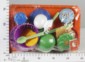 247.83 руб.
Категория*: 3Цена за штукуДК639063Одежда д/пупса НBJ-4647А в/к (36шт)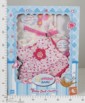 248.69 руб.
Категория*: 4Цена за штукуНИ62139Набор доктора, 19 предметов, чемодан 5615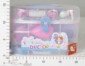 252.96 руб.
Категория*: 4Цена за штуку5959747Лошадка Filly с акс., 3в, 12/72 5959747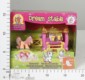 253.07 руб.
Категория*: 3Цена за штукуНИ623001Набор доктора в чемодане (623001) 5614-3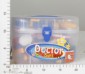 253.91 руб.
Категория*: 4Цена за штукуНИ623179Набор для девочек. (623179) ВЕ1927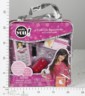 253.91 руб.
Категория*: 4Цена за штукуНИ621664Набор посуды в рюкзаке NF593-1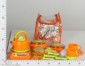 255.80 руб.
Категория*: 4Цена за штукуНИ941173Супер чайник эл., свет, звук, летающие конфетти 0919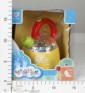 256.18 руб.
Категория*: 4Цена за штукуВЛТ17059Шкатулка детская муз. 19*11*13,5см, шкатулки, GB01-1012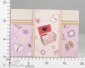 257.31 руб.
Категория*: 4Цена за штукуВ790992Набор Доктор 5614A в чемоданчике 21,5*11,5*14,5см 790992 (48шт)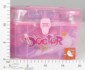 258.72 руб.
Категория*: 4Цена за штукуТТД35037Agatka Набор с феном и аксессуарами средний 35037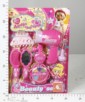 259.80 руб.
Категория*: 3Цена за штукуТНГ7005Наб.Посуда д/чая 52 предмета в чайнике 26*17*17см 7005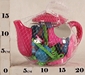 259.90 руб.
Категория*: 4Цена за штуку128-53Одежда д/кукол Модель №128,53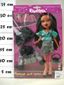 260.51 руб.
Категория*: 3Цена за штукуНИ622223Набор посуды и продуктов в сумке-тележке 152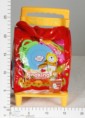 260.72 руб.
Категория*: 4Цена за штукуФ147036НАБОР АКСЕСС. Д/ДЕВОЧЕК В КОР. 34*24*5СМ (2*24шт)0812X040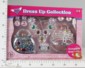 267.54 руб.
Категория*: 4Цена за штукуДК639072Стиральная машина н/б 5513 в/к (2*36шт)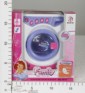 268.38 руб.
Категория*: 4Цена за штукуФ141456НАБ.АКСЕСС. Д/ДЕВ.КОРОЛЕВА КРАСОТЫ В АСС. 678 В/К 30*5*26СМ в кор.2*30шт B558226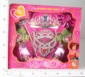 269.87 руб.
Категория*: 4Цена за штукуНИ545152Печь микроволновая эл., свет, кор.3102 (36шт.)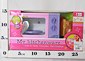 273.20 руб.
Категория*: 4Цена за штуку128-34Одежда д/Барби Модель №128,34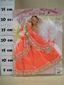 273.59 руб.
Категория*: 3Цена за штукуНИ622252Набор посуды для чаепития 10 пр., коробка HD23-1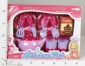 275.85 руб.
Категория*: 4Цена за штукуДК603765Набор Доктор 5646-1 в кейсе (2*30шт)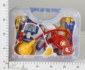 276.40 руб.
Категория*: 4Цена за штукуУ531ДКН Пикник (35 предм.) (10шт.) У531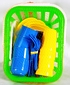 276.42 руб.
Категория*: 3Цена за штукуНИ546942Касса эл.Супермаркет с микрофоном, свет, звук 3138 (48шт)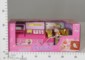 276.42 руб.
Категория*: 4Цена за штукуАртикулТоварФотографияЦена  НП2551Сундук с набором для доктора Волшебная аптечка (28 предметов) 2551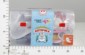 278.89 руб.
Категория*: 4Цена за штукуНП7174Набор для девочек 7174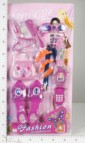 279.19 руб.
Категория*: 4Цена за штукуПЛ23015Кофейный и чайный сервиз на подносе 17 элем.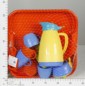 280.96 руб.
Категория*: 3Цена за штукуНИ622999Набор доктора в чемодане (622999) 5644-1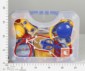 281.34 руб.
Категория*: 4Цена за штуку7070041Брызгалки-лошадки Filly 7см 12/72 7070041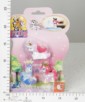 281.60 руб.
Категория*: 3Цена за штукуТНГ3812АНабор доктора, 23 предмета, пластмас.3812А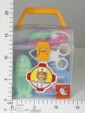 283.58 руб.
Категория*: 4Цена за штукуНИ622971Набор парикмахера Мечта, кейc 1211AB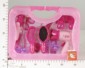 283.80 руб.
Категория*: 4Цена за штукуСЕ141399Игровой набор Доктор в чемодане (14 предметов) 5643-1 ZY141399 (30шт)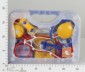 286.88 руб.
Категория*: 4Цена за штукуДК447415Набор фарфоровой чайной посуды 888-G1(48шт)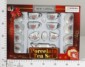 288.08 руб.
Категория*: 4Цена за штукуДК543330Набор одежды д/пупса HBJ-E в/к (36шт)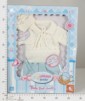 288.08 руб.
Категория*: 4Цена за штукуТНГ7003Набор Доктор 7003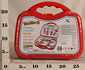 289.65 руб.
Категория*: 4Цена за штукуНПМ619Набор посуды Чайный сервиз Волшебная хозяюшка (24 предмета в блистере) (7шт)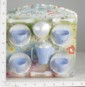 293.27 руб.
Категория*: 3Цена за штукуДК574940Набор мет.кухонной посуды 8296А в/к (2*30шт)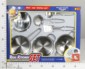 293.91 руб.
Категория*: 4Цена за штукуТНГ00091Набор Доктор в чемодане 23 предмета 22*11*14,8см РТ-00091(3810В)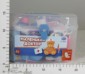 296.24 руб.
Категория*: 4Цена за штукуРС57629Набор посуды Настенька (в рюкзаке, 23 дет.) 9358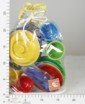 296.25 руб.
Категория*: 3Цена за штукуОС-337Медицинский набор С-337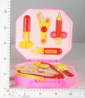 297.75 руб.
Категория*: 3Цена за штукуД2844Наб.посуды пласт.22пр. Рюкзак с продук. и посуд.9932 (48шт)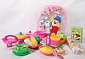 300.51 руб.
Категория*: 4Цена за штуку7070042Водный пистолет Filly 2вида, 15см 12/72 7070042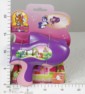 302.91 руб.
Категория*: 3Цена за штукуНП3861Стиральная машина+пылесос 3861 (48шт)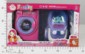 306.53 руб.
Категория*: 4Цена за штукуДК445399Набор Доктор в кейсе 3811А (2*30шт)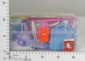 307.04 руб.
Категория*: 4Цена за штукуФ147038НАБОР АКСЕСС. Д/ДЕВОЧЕК САЛОН КРАСОТЫ С ФЕНОМ, В АССОРТ. В КОР. 30*26*5СМ (2*24шт)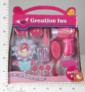 314.00 руб.
Категория*: 4Цена за штукуНП2554Набор доктора Волшебная аптечка 5 видов 2554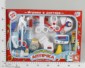 314.52 руб.
Категория*: 4Цена за штукуДК601960Набор мет.кухонной посуды 8296А1 в/к (2*30шт)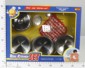 317.25 руб.
Категория*: 4Цена за штукуУ524ДКН Чайный (33предм.) (20шт.) У524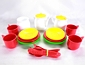 320.28 руб.
Категория*: 3Цена за штуку43453ДНаб.кер.посудыПОРХАЮЩЕЕ НАСТРОЕНИЕ13предм. 43453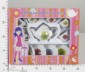 320.30 руб.
Категория*: 4Цена за штукуНП0116ВНабор посуды на листе 0116В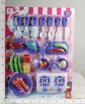 325.60 руб.
Категория*: 4Цена за штукуД31560Пласт.набор посуды в сумке Kitchen & Tea Set Чайный 36предм., арт.B191 (48шт)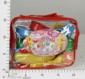 326.94 руб.
Категория*: 4Цена за штукуД43858Набор аксессуаров (зеркальце,фен, расческа, корона), Crd, 39*27 см, арт.AC2154 (60шт)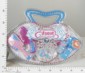 328.34 руб.
Категория*: 4Цена за штукуНИ941077Посудомоечная машина эл. Элементы питания в комплект не входят 5512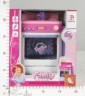 328.83 руб.
Категория*: 4Цена за штукуНП824CHILNНабор посуды 3 вида LN824CHI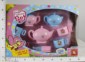 330.67 руб.
Категория*: 4Цена за штукуАртикулТоварФотографияЦена  НИ623645Домик для зверюшек, с фигурками и мебелью 32563А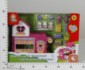 335.26 руб.
Категория*: 4Цена за штукуОС-379Кассовый аппарат (нов.упак.) С-379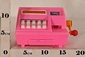 336.26 руб.
Категория*: 3Цена за штукуТНГ00103Помогаю Маме. Печь микроволновая, 26х13х18 см PT-00103 (08002)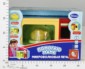 339.17 руб.
Категория*: 4Цена за штукуД19088Наб.игр.Карета с лошадкой 2426В кор.35*18*14см (36шт)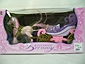 339.81 руб.
Категория*: 4Цена за штукуТНГ315jКарета с лошадью 37*20см 315j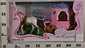 342.99 руб.
Категория*: 4Цена за штукуДК601962Набор мет.кухонной посуды 8296С1 в/к (2*30шт)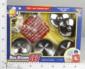 343.50 руб.
Категория*: 4Цена за штукуУ766Игр.набор Золушка №4 (щетка,совок,выбивалка,ведро,насадка на ведро,швабра,тележка,салфетка) У766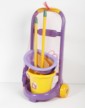 345.78 руб.
Категория*: 3Цена за штукуНИ623105Чайный сервис 10 предметов LN623A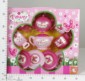 348.88 руб.
Категория*: 4Цена за штукуНП6566-6ВНабор бисера большой 6566-6В (36шт)349.21 руб.
Категория*: 4Цена за штукуНП6566-2Набор бисера большой 6566-2 (36шт)349.21 руб.
Категория*: 4Цена за штукуТНГ00092Набор Маленький доктор в чемодане 26 предметов 27*16,5*12см РТ-00092(3810С)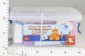 354.48 руб.
Категория*: 4Цена за штукуОС-1177Стиральная машина (в сетке) С-1177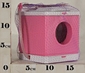 354.54 руб.
Категория*: 3Цена за штукуНП611Набор принцесса и 7 гномов в кор. 611355.90 руб.
Категория*: 4Цена за штукуТНГ718Помогаю Папе. Набор инструментов 15 предметов (3 в асс) PT-00023 (718)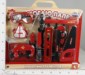 359.52 руб.
Категория*: 4Цена за штукуД17592Карета с лошадью 39*20*120 см,2423 (24шт)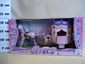 369.04 руб.
Категория*: 4Цена за штукуНИ623048Набор Маленькая хозяйка: Чайник и миксер. Элементы (623048)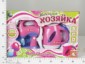 370.83 руб.
Категория*: 4Цена за штукуВ448141Набор Кухня NF4817 в/к 38*10*27см 448141 (24шт)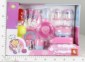 370.97 руб.
Категория*: 4Цена за штукуНИ624358Набор Маленькой пони с мотоциклом (624358) 732АВ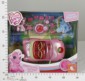 371.40 руб.
Категория*: 4Цена за штукуНИ623046Пылесос Маленькая хозяйка. (623046) 66021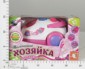 373.48 руб.
Категория*: 4Цена за штукуВ749041Набор Доктор 026H в/к 21*16*12 см 749041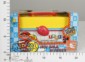 373.86 руб.
Категория*: 4Цена за штукуД14992Карета с лошадью в/к 37*20*12 315 (24шт)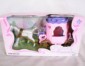 373.92 руб.
Категория*: 4Цена за штукуДК639079Набор д/уборки н/б R3993 в/к (2*12шт)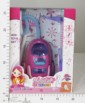 381.43 руб.
Категория*: 4Цена за штукуДК639070Газовая плита н/б 5511 в/к (2*24шт)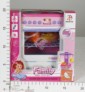 382.16 руб.
Категория*: 4Цена за штукуНИ548674Набор косметический, кор.LB3091J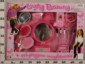 385.40 руб.
Категория*: 4Цена за штукуСЕ8827nГладильная доска для кукол 72*24*57 см BUGGY BOOM Серия Луна 8827 new386.75 руб.
Категория*: 4Цена за штукуВ681047Набор Кухня 209-31 в/к 42*10*26 см 681047 (24шт)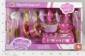 387.16 руб.
Категория*: 4Цена за штукуУ759Игр.набор Золушка №3 (тазик, стир.доска, глад.доска, утюг, сушилка, плеч.4шт., прищепки 8шт.)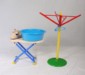 387.60 руб.
Категория*: 3Цена за штукуНИ548625Набор Доктор, чемоданчик 9902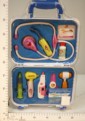 394.10 руб.
Категория*: 4Цена за штукуНИ623032Набор стилиста, заколки, доп. прядки волос 352A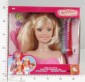 396.37 руб.
Категория*: 4Цена за штукуДК639075Швейная машинка н/б 2876 в/к (2*24шт)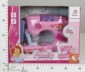 401.12 руб.
Категория*: 4Цена за штукуАртикулТоварФотографияЦена  НИ623099Набор кухонной техники с посудой и продуктами 22898-2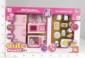 401.67 руб.
Категория*: 4Цена за штукуФ146560НАБОР Д/ГЛАЖЕНИЯ: УТЮГ Н/Б С ДОСКОЙ И АКСЕСС В КОР. 37*8*23СМ (2*18шт) I273587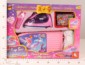 407.88 руб.
Категория*: 4Цена за штукуНИ548637Машина стир.эл.19см слив воды 2027 (24шт)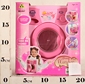 408.48 руб.
Категория*: 4Цена за штукуНИ624353Набор кухонной техники, 4 предмета, коробка 3510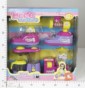 410.37 руб.
Категория*: 4Цена за штукуДК485120Швейная машинка 2851 в/к (2*24шт)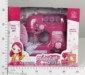 411.33 руб.
Категория*: 4Цена за штукуНИ547332Наб.карета с лошадью крылатой, кукла, коробка 2425А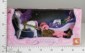 414.54 руб.
Категория*: 4Цена за штукуДК639078Швейная машинка н/б 2852 в/к (2*24шт)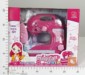 415.70 руб.
Категория*: 4Цена за штукуПЛ23040Сервиз на подносе 34 элемента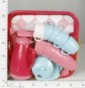 421.98 руб.
Категория*: 3Цена за штукуНИ622146Плита газовая с посудой 1939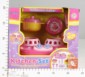 423.24 руб.
Категория*: 4Цена за штукуНИ624718Набор для девочки с функциональным феном. Элементы пит.в компл.не входят WY315-4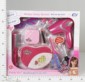 426.84 руб.
Категория*: 4Цена за штукуДК484608Швейная машинка 2853 в/к (2*24шт)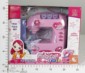 427.36 руб.
Категория*: 4Цена за штукуНИ544415Карета с лошадью Принцесса,кор.315 (24шт.)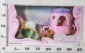 432.70 руб.
Категория*: 4Цена за штукуДК429906Швейная машинка 2856 в/к (2*24шт)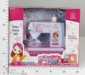 437.58 руб.
Категория*: 4Цена за штукуНИ941178Набор посуды с плитой B400-7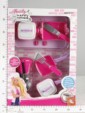 445.76 руб.
Категория*: 4Цена за штукуНП2553Сундук с набором для доктора Волшебная аптечка 2553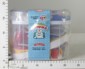 446.27 руб.
Категория*: 4Цена за штукуНИ622636Стиральная машина эл. свет, звук 3136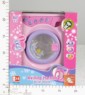 449.73 руб.
Категория*: 4Цена за штукуНИ623102Набор посуды 15 предметов, коробка NF2817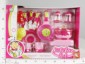 451.43 руб.
Категория*: 4Цена за штукуНИ621440Холодильник с продуктами XS-510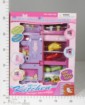 451.62 руб.
Категория*: 4Цена за штукуВ1012NНаб.Бытовая техника (швейн.машина, утюг, глад доска, стир машина) н/б A291318-4W в/к 27*30,5*8см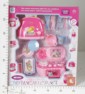 461.34 руб.
Категория*: 4Цена за штукуДК430142Машина стиральная н/б 2833 в/к (2*18шт)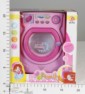 461.65 руб.
Категория*: 4Цена за штукуНИ548122Лошадь эл.с гривой 26см ходит 28907 (36шт)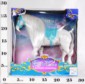 466.95 руб.
Категория*: 4Цена за штукуНИ623007Пылесос эл. с шариками. Элементы питания не входят 2013В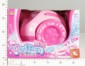 488.70 руб.
Категория*: 4Цена за штукуНП2552Сундук с набором для доктора Волшебная аптечка 2552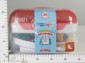 491.27 руб.
Категория*: 4Цена за штукуНИ546924Машина швейная эл.с педалью,свет,кор.2008 (эл.питания не входят)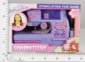 495.51 руб.
Категория*: 4Цена за штукуНИ621928Набор посуды Чайный сервис LN237A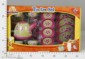 501.76 руб.
Категория*: 4Цена за штукуВ1015NНаб.Бытовая техника (стир.машина, швейн.машина, утюг, пылесос) н/б A291322W в/к 26,5 *30,5*8см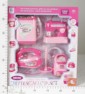 505.63 руб.
Категория*: 4Цена за штуку35617ДНабор Пингвиненок в ванной 35617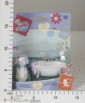 506.48 руб.
Категория*: 4Цена за штукуДК639074Швейная машинка н/б 2875 в/к (2*18шт)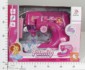 509.05 руб.
Категория*: 4Цена за штукуД43926Игровой набор для девочек (расчески, заколки, бигуди, фен), 31*9,5*30 см, Box, арт.ZYC-0901-5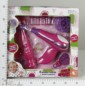 511.29 руб.
Категория*: 4Цена за штукуНИ621139Набор стилиста-визажиста 1331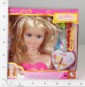 517.65 руб.
Категория*: 4Цена за штукуАртикулТоварФотографияЦена  ДК588235Набор плита с посудой 3323B (24шт)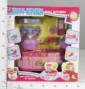 518.53 руб.
Категория*: 4Цена за штуку35618ДНабор Котенок на кухне 35618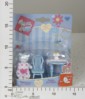 521.49 руб.
Категория*: 4Цена за штукуДК588234Набор плита с посудой 3323А (24шт)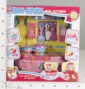 522.90 руб.
Категория*: 4Цена за штукуНИ623078Набор для дев. Модница, свет, звук, зеркало эл., фен эл., кукла, аксесс.0806-3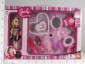 524.27 руб.
Категория*: 4Цена за штукуНИ621899Развивающая каталка Улитка свет, звук. Элементы пи BA2002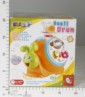 533.17 руб.
Категория*: 4Цена за штукуНИ622335Касса эл. свет, звук. Элементы питания в комплект 89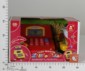 536.57 руб.
Категория*: 4Цена за штукуУ526ДКН Столовый (52 предм.) (10шт.) У526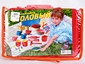 555.90 руб.
Категория*: 3Цена за штукуД13620Касса н/б 34*14*16см в/к FS33850 (24шт)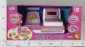 558.25 руб.
Категория*: 4Цена за штукуД7069Швейная машинка ножной привод на бат. 23см KF-178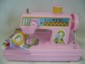 563.47 руб.
Категория*: 4Цена за штукуНИ62426Касса эл. свет, звук с набором продуктов 34450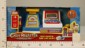 577.25 руб.
Категория*: 4Цена за штукуФ143083НАБ.Д/ГЛАЖЕНИЯ (УТЮГ+ДОСКА+АКС.) 8008 В КОР. 40*10*30СМ (2*9шт) B611855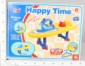 578.29 руб.
Категория*: 4Цена за штукуНИ62715Лошадь с каретой Королева Бала, кор. 689А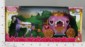 579.14 руб.
Категория*: 4Цена за штукуНИ548939Касса эл. лоток для денег, баркодридер,в/к 2055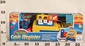 581.98 руб.
Категория*: 4Цена за штукуДК615896Машина швейная 6834А в/к (24шт)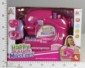 582.71 руб.
Категория*: 4Цена за штукуПЛ36605Набор Барбекю (в коробке) (3)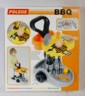 584.86 руб.
Категория*: 3Цена за штукуТНГ6069МНабор для классной комнаты и игровой площадки, 20 прдеметов, пластмасса 6069М Lil Woodzeez.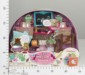 593.60 руб.
Категория*: 4Цена за штукуДК473541Набор метал.кухонной посуды 3815А в/к (2*12шт)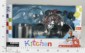 599.49 руб.
Категория*: 4Цена за штукуЮТ4951Мини-кукла Disney Принцесса - Рапунцель с аксессуарами в асс-те Т4951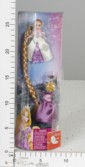 599.98 руб.
Категория*: 3Цена за штукуД20168Наб.Кухни плита,посуда в кор.24*20*20см 686С (24шт.)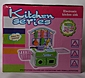 616.56 руб.
Категория*: 4Цена за штукуДК484619Пылесос н/б R3960 в/к (2*12шт)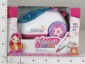 643.25 руб.
Категория*: 4Цена за штукуНИ623044Набор Кухня с посудой, свет, звук 3387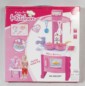 652.17 руб.
Категория*: 4Цена за штукуНП1871Стиральная машинка на бат.1871 (12шт)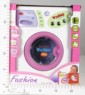 654.01 руб.
Категория*: 4Цена за штукуПЛ23172Сервиз на подносе 40 предм.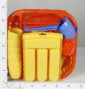 656.37 руб.
Категория*: 3Цена за штукуНИ622154Касса с набором продуктов 5615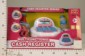 657.09 руб.
Категория*: 4Цена за штукуТНГ28922АКарета д/принцессы с лошадью и куклой в ассорт. 3вида в/к 28922А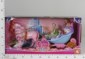 664.35 руб.
Категория*: 4Цена за штукуДК610956Набор Современная кухня 26212В в/к (2*18шт)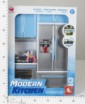 665.86 руб.
Категория*: 4Цена за штукуВ873785Набор Чайный металл. (18 предметов) S052C в/к 37,5*22,3*9,5 см 873785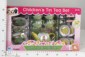 666.91 руб.
Категория*: 4Цена за штукуДК610958Набор Современная кухня 26214В в/к (2*18шт)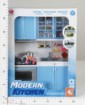 669.49 руб.
Категория*: 4Цена за штукуДК639067Швейная машинка н/б 2885 в/к (2*12шт)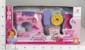 671.69 руб.
Категория*: 4Цена за штукуНП2829Набор утюг на бат.+ гладильная доска + корзинка 2829 (12шт)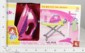 672.45 руб.
Категория*: 4Цена за штукуАртикулТоварФотографияЦена  Д19252Кух. плита с посудой BOX арт.3132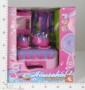 682.77 руб.
Категория*: 4Цена за штукуНИ621857Касса с продуктами 018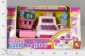 684.15 руб.
Категория*: 4Цена за штукуНИ623725Машина ин.для куклы 29 см 311В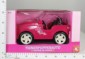 684.15 руб.
Категория*: 4Цена за штукуНИ624357Машина стиральная эл. 24см., свет, звук, коробка. 3117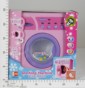 689.63 руб.
Категория*: 4Цена за штуку43476ДНаб.кер.посуды Королевский пикник 17пред. 43476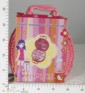 704.54 руб.
Категория*: 4Цена за штукуНИ623041Набор быт. техники: швейная машинка и утюг. (623041) 6837С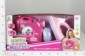 711.20 руб.
Категория*: 4Цена за штукуНИ621856Касса с продуктами 2815С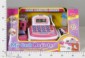 733.91 руб.
Категория*: 4Цена за штукуНИ545603Машина стиральная эл.25см коробка 803 (12шт)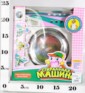 734.66 руб.
Категория*: 4Цена за штукуНИ622336Касса эл. свет, звук. Элементы питания в комплект 90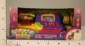 769.67 руб.
Категория*: 4Цена за штукуОР0815Посудомоечная машина арт.0815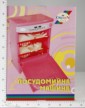 790.13 руб.
Категория*: 3Цена за штукуНИ621858Касса с продуктами 031А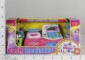 820.56 руб.
Категория*: 4Цена за штукуНИ624411Касса эл., звук, калькулятор, микрофон, весы, корзинка с продуктами, элементы питания не входят в ко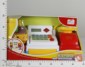 828.32 руб.
Категория*: 4Цена за штукуТНГ34368Помогаю Маме. Касса в наборе с продуктами и аксессуарами, со звуком, на батар PT-00066(34368)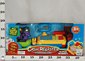 859.26 руб.
Категория*: 4Цена за штукуДК622974Набор игр.Дом с аксесс.1164 в/к (12шт)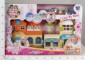 867.14 руб.
Категория*: 4Цена за штукуНП2826Набор утюг на бат.+ гладильная доска + корзинка 2826 (12шт)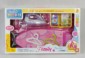 893.57 руб.
Категория*: 4Цена за штукуДК310698Набор Касса FS-34437 в/к (2*6шт)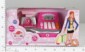 897.04 руб.
Категория*: 4Цена за штукуНИ624414Касса эл.,калькулятор, звук, набор продуктов, элементы питания не входят в комплект FS-34540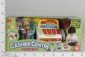 932.95 руб.
Категория*: 4Цена за штукуНИ623321Набор Мал. хозяюшка, пылесос эл., утюг эл., глад. 938-08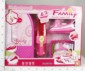 933.89 руб.
Категория*: 4Цена за штукуЮТ3244Кукла Disney Принцесса - Рапунцель с аксессуарами в ассорт. Т3244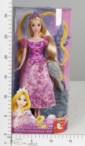 941.78 руб.
Категория*: 3Цена за штукуДК419957-1Набор Доктор с тележкой 033В (2*6шт)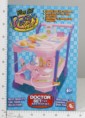 951.75 руб.
Категория*: 4Цена за штукуВ946891Набор Прачечная FDE3832 свет,звук, в/к 54*12,5*28,5 см 946891(12шт)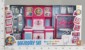 952.20 руб.
Категория*: 4Цена за штукуДК484632Касса н/б 5901 в/к (12шт)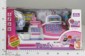 956.11 руб.
Категория*: 4Цена за штукуСЕ642787Игровой набор Магазин с кассовым аппаратом 383-025 I642787 46*33*43см (6шт)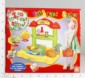 956.25 руб.
Категория*: 4Цена за штукуСЕ160195Игровой набор Кухня (плита, посуда), све, звук, эффекты 383-021 ZY160195 (10шт)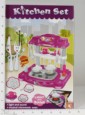 956.25 руб.
Категория*: 4Цена за штуку5894176Плюшевая собака Чихуахуа в кепке, с поводком, 6/12 5894176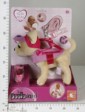 1004.53 руб.
Категория*: 3Цена за штуку43460ДНаб.кер.посуды Праздничное застолье 57пред. 43460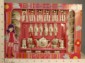 1011.84 руб.
Категория*: 4Цена за штукуОР0785Холодильник арт.0785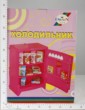 1018.41 руб.
Категория*: 3Цена за штукуПЛ4960Сервировочный столик в/к 4960 (3шт)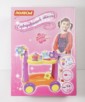 1028.76 руб.
Категория*: 3Цена за штукуНП78008Набор для девочек с будуаром 78008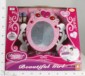 1037.53 руб.
Категория*: 4Цена за штукуТНГ012-08Домик летний игровой д/зверят в наборе с аксес.012-08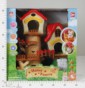 1037.92 руб.
Категория*: 4Цена за штукуАртикулТоварФотографияЦена  СЕ642780Игровой набор Кухня (стол, плита, посуда) 44*33*41с 383-020 I642780 (5шт)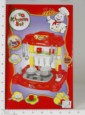 1083.75 руб.
Категория*: 4Цена за штукуВ585366Набор Кухня 3580A в/к 57*16*47см 585366 (8шт)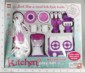 1085.07 руб.
Категория*: 4Цена за штукуПЛ4177Набор Мамина помощница (1шт.)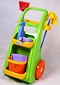 1091.42 руб.
Категория*: 3Цена за штукуПЛ25300Набор для мытья посуды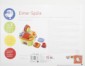 1093.95 руб.
Категория*: 3Цена за штукуПЛ4083Наб.Юная принцесса в/к 4083 (2шт)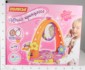 1106.29 руб.
Категория*: 3Цена за штукуДК610954Набор Современная кухня 26210В в/к (2*9шт)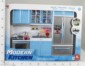 1116.56 руб.
Категория*: 4Цена за штуку5898919Набор вет. помощь, 20см, 6/12 5898919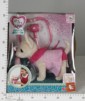 1120.10 руб.
Категория*: 3Цена за штуку5895932Плюшевая собака Мопс, лапы гнутся, с сумкой и браслетом д/ребенка 20 см 1/12 5895932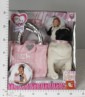 1185.56 руб.
Категория*: 3Цена за штукуД17165Набор кух.Плита+посуда 601 (6шт.)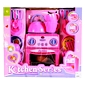 1188.50 руб.
Категория*: 4Цена за штукуЮТ7561Набор Disney Принцесса - Рапунцель - Прогулка на лодке (лодка, Рапунцель, Флинн и аксесс.) Т7561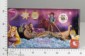 1199.98 руб.
Категория*: 3Цена за штукуНИ62446Наб.кухня Лучшая хозяйка (микров.печь,посуда) свет+звук 008-26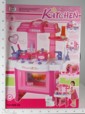 1210.69 руб.
Категория*: 4Цена за штукуНИ624345Набор Кухня с посудой и продуктами. 661-611224.88 руб.
Категория*: 4Цена за штуку5894177Чихуахуа, лапы гнутся, с акс-ми : ожерелье и клипсы д/ребенка, 20см 6/12 5894177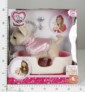 1236.44 руб.
Категория*: 3Цена за штукуДК591559Набор Супермаркет 661-66 в/к (10шт)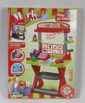 1260.23 руб.
Категория*: 4Цена за штукуДК427320Набор Кухня 3362 (8шт)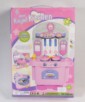 1281.38 руб.
Категория*: 4Цена за штуку5898760Чихуахуа, лапы гнутся, в переноске с акс., 20см 6/12 5898760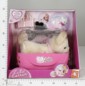 1308.63 руб.
Категория*: 3Цена за штукуВ526180-RНабор Маленькая хозяйка Кухня 008-26 со светом и звуком, в/к, 60*44*9 см 526180-R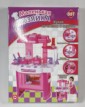 1310.93 руб.
Категория*: 4Цена за штукуНИ624408Набор кухня, свет, звук, посуда WD-B15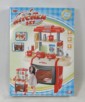 1312.29 руб.
Категория*: 4Цена за штукуПЛ9197Кухня (1шт)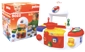 1338.03 руб.
Категория*: 3Цена за штукуД44620Набор посуды Kitchen Set, 44*32*38см, BOX, арт.383-018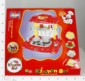 1350.58 руб.
Категория*: 4Цена за штукуОР0808Холодильник 2-х камерный арт.0808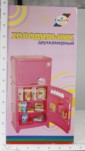 1410.39 руб.
Категория*: 3Цена за штуку5899556Плюшевая собака Далматинец, лапки гнутся, с цилиндром и в смокинге, акс. д/девочки 5899556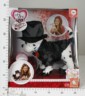 1416.29 руб.
Категория*: 3Цена за штукуТНГ012-03Вилла загородная д/зверят в наборе с аксес.012-03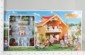 1428.54 руб.
Категория*: 4Цена за штукуВ817468-RНабор Маленькая Хозяйка Кухня на бат. 008-37 свет., звук., в/к 61*38*11,5см 817468-R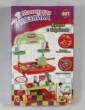 1433.09 руб.
Категория*: 4Цена за штукуТНГ012-10Домик зайчиков молодоженов в наборе с аксес.012-10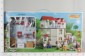 1449.76 руб.
Категория*: 4Цена за штуку5894128Чихуахуа, лапы гнутся, в джинсах и рубашке, с сумкой, 20см, 1/12 5894128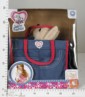 1496.36 руб.
Категория*: 3Цена за штукуПЛ4977Волшебный столик в/к 4977 (3шт)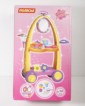 1513.73 руб.
Категория*: 3Цена за штуку5891599Пудель, лапы гнутся, в плаще, сапогах, с сумкой, 20 см, 1/12 5891599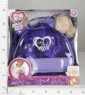 1589.04 руб.
Категория*: 3Цена за штукуТНГ012-01Домик загородный д/зверят в наборе с аксес.012-01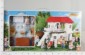 1593.07 руб.
Категория*: 4Цена за штукуДК592047Набор Кухня 008-52 в/к (6шт)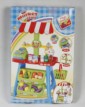 1612.48 руб.
Категория*: 4Цена за штукуАртикулТоварФотографияЦена  НПМ601Кухонный набор №1 Волшебная Хозяюшка (кухня 54см+наб.посудки) 601 (2шт)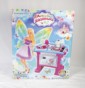 1617.00 руб.
Категория*: 3Цена за штуку5894233Плюшевая собачка Кокер-спаниель с рюкзаком, медалью и мячиком, 20 см., 1/12 5894233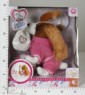 1620.98 руб.
Категория*: 3Цена за штукуНИ623726Машина ин.для куклы 29 см, с прицепом и лошадью 16474В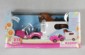 1622.39 руб.
Категория*: 4Цена за штукуСЕ08059АТележка д/покупок с калькулятором ХS-08059А (10шт)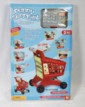 1716.66 руб.
Категория*: 4Цена за штукуДК592049Набор Кухня 008-53А (5шт)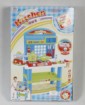 1743.03 руб.
Категория*: 4Цена за штукуНИ622374Кухонный центр с набором продуктов и посуды 008-53A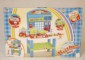 1759.75 руб.
Категория*: 4Цена за штукуДК592051Набор Кухня 008-55А в/к (5шт)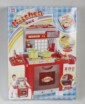 1766.37 руб.
Категория*: 4Цена за штукуНИ624733Набор Кухня, эл, 81см, свет, звук, 24 предмета. Элементы питания не входят в комплект 663В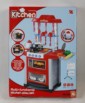 1882.92 руб.
Категория*: 4Цена за штукуНИ623818Набор Кафе , свет, звук с плитой, кассой, набором посуды и продуктов 383-008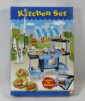 2088.96 руб.
Категория*: 4Цена за штукуДК614199Набор Кухня 189 (4шт)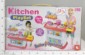 2206.86 руб.
Категория*: 4Цена за штукуНП730Домик для пони с аксесс. на бат. 730 (6шт)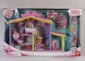 2361.90 руб.
Категория*: 4Цена за штукуНПМ591-1Домик д/кукол Замок Принцессы 2 этажа (беж.) 591/1 (2шт)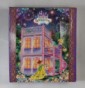 2590.00 руб.
Категория*: 3Цена за штуку